OBEC TRUSNOV SPOLEČNĚ S MÍSTNÍMI OCHOTNÍKY VÁS ZVOU NA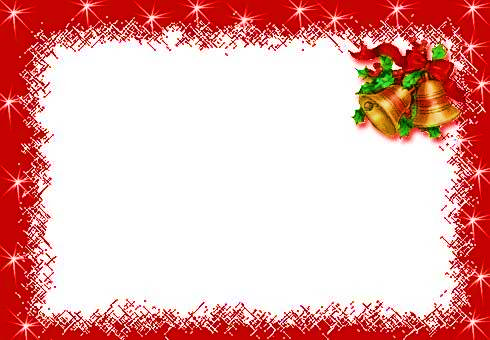 PŘEDVÁNOČNÍ   POSEZENÍ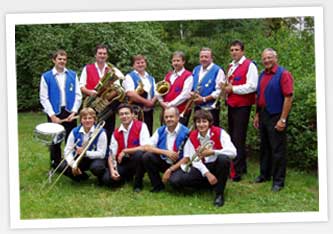 10. prosince 2022, sál u Frimlů PROGRAM ZAČÍNÁ V 17.00 hodin:BAREVNÁ MUZIKA – prostranství před FrimlovýmiČERT A KÁČA – pohádka pro děti i dospělé v podání místních ochotníků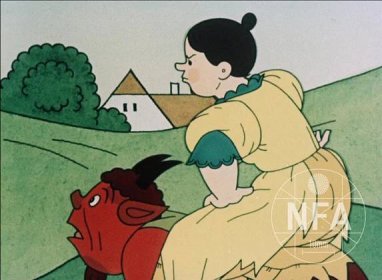 MIKULÁŠSKÁ NADÍLKA Poté trusnovské děti zazpívají vánoční koledy za doprovodu harmonika p. Josefa Kudrna ml.OBČERSTVENÍ ZAJIŠTĚNO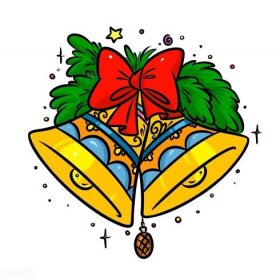 POHÁDKA JE POŘÁDÁNA POUZE PRO MÍSTNÍ OBYVATELEZ DŮVODU KAPACITY SÁLU, PROSÍME O NAHLÁŠENÍ ÚČASTI NA TEL. ČÍSLE 725 24 14 55, NEBO 466 676 141 nebo osobně v prodejně v TrusnověJSOU PŘIDÁNY JEŠTĚ DVĚ PŘEDSTAVENÍ – 10.12.2022 – v 13.00 h a 15.00 h